4.LISTOPAD – SVJETSKI DAN ZAŠTITE ŽIVOTINJA4. LISTOPADA SE OBILJEŽAVA SVJETSKI DAN ZAŠTITE ŽIVOTINJA.NA SLIKAMA SE NALAZE ŽIVOTINJE KOJE SU U REPUBLICI HRVATSKOJ ZAKONOM ZAŠTIĆENE ( NE SMIJU SE LOVITI NI UBIJATI JER IH IMA MALO).RAZMISLI I NAPIŠI KAKO SE TI MOŽEŠ BRINUTI O ŽIVOTINJAMA.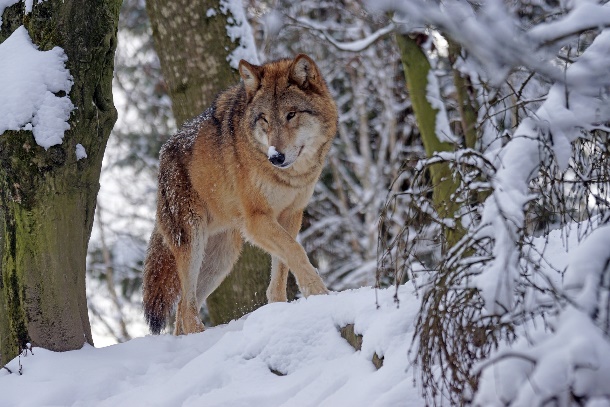 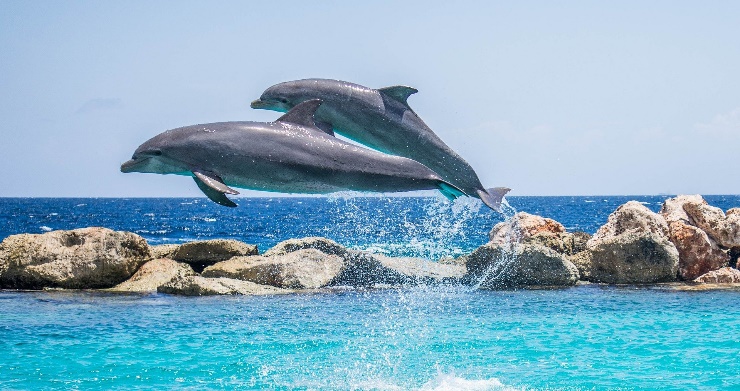 VUKDUPINI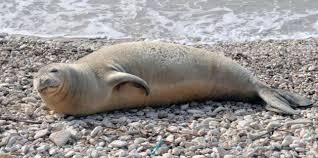 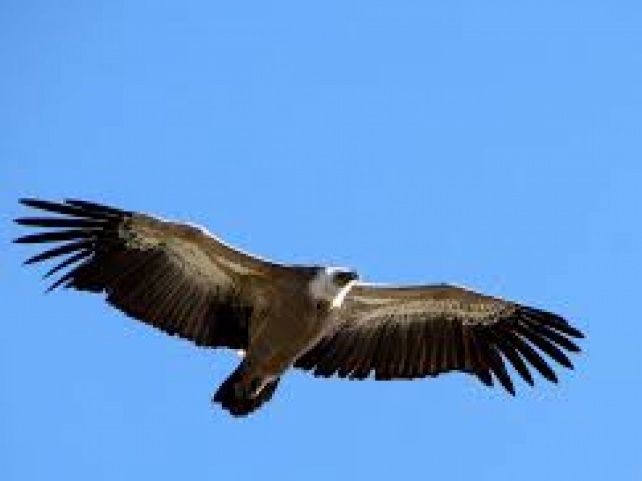 SREDOZEMNA MEDVJEDICABJELOGLAVI SUP